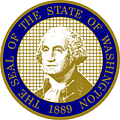 May 29, 2020The Honorable Jay InsleeGovernorState of WashingtonLegislative BuildingOlympia WA  98504Dear Governor Inslee:We are in receipt of your letter dated May 26, 2020 requesting extension of the statutory waivers and suspensions ordered in various proclamations.Pursuant to RCW 43.06.220(4), we hereby extend the statutory waivers and suspensions cited in the proclamations listed below until June 17, 2020:20-15.220-20.220-21.220-23.320-26.220-27.220-28.320-29.220-30.230-31.220-32.230-33.420-34.220-37.220-38.220-39.220-41.220-43.120-44.120-48.120-49.320-51.120-52.1Senator Billig, Senator Schoesler and Speaker Jinkins support the extension of Proclamation 20-42.2 but Representative Wilcox does not.  As RCW 43.06.220(4) requires the agreement of all four caucus leaders, this request for extension is denied.Sincerely,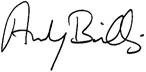 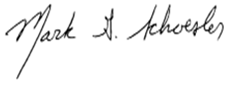 ANDY BILLIG						MARK SCHOESLERSenate Majority Leader				Senate Minority Leader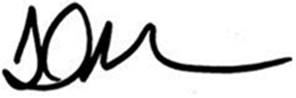 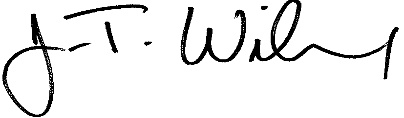 LAURIE JINKINS					J.T. WILCOXSpeaker of the House					House Minority Leader